Main purpose of job: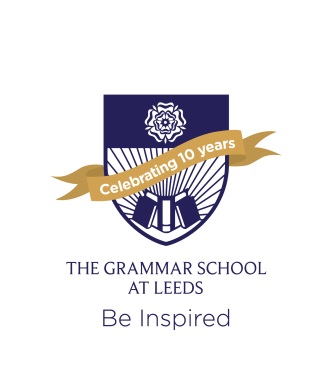 To plan and deliver lessons and units of work which stretch and challenge students throughout the full age and ability range, in order to secure excellent progress for all To enthuse students in the subject, and build their confidence around their own learningTo establish good working relationships with both staff and students, to work towards the common goal of ensuring excellence in all aspects of GSAL lifeMain responsibilities/accountabilities:PlanningTo plan and deliver courses, schemes of work and individual lessons appropriate to the needs, abilities, interests, experience and existing knowledge of students in accordance with departmental syllabuses, schemes of work and  examination requirementsTo contribute towards creating and updating  schemes of work, and to share resources with other colleaguesTo maintain an attractive and stimulating classroom environmentSetting and supervising work To teach classes, groups or individuals, and to set tasks to be undertaken at school and elsewhereTo set regular homework in accordance with school policyTo set work for classes in the event of absence from schoolAssessing, recording and reportingTo mark and assess students’ class work and homework constructively in accordance with departmental guidelines and school policyTo set and mark examination papers and tests as required by the head of departmentTo record marks and assessments in accordance with school and departmental policyTo provide or contribute to oral and written assessments, reports and references, both at school and elsewhere, relating to the attainment, progress, development and learning of individual students and of groups of studentsTo use group and individual data to track progress and focus intervention in order to optimise outcomesDiscipline and relationshipsTo promote and maintain good order, discipline and respect for others amongst students To implement the schools’ academic expectations policyTo promote the school’s values and rulesTo safeguard health and safetyTo develop relationships amongst students conducive to optimum learning Communication with parents and prospective parentsTo build and maintain co-operative relationships with parents and to communicate with them on students’ learning and progress, drawing attention to skills and talents as well as areas for improvement and difficultiesTo attend parent consultation evenings and other meetings with parents as required, and to provide parents with information about a student’s effort, attitude, performance and prospectsTo attend speech night and other presentation eveningsTo attend open evenings/days as requiredProfessional developmentTo keep up to date with new developments in the subject, alongside current educational thinking and practiceTo evaluate and review one’s own teaching methods, materials, and schemes of work, and to make changes as appropriateTo participate in the school’s programme of professional review as agreed with the head of department and the PrincipalDepartmental To build and maintain co-operative relationships with all colleaguesTo share in the responsibilities for administering the departmentTo attend departmental meetings and contribute to planning, policies, and evaluation of the work of the departmentTo be willing to take part in and organise trips (local visits and abroad)To safeguard the fabric and furniture of the school and to investigate, deal with and report any instances of damageCorporate lifeTo participate fully in the corporate and pastoral life of the school by attending assemblies, acting as a form tutor, acting as a house tutor, attending a variety of other events and carrying out general supervision duties as required, as well as contributing to extracurricular activitiesTo take part in whole school reviews of policy and aims and in the formulation of guidelines as requiredTo attend staff meetingsGeneral:Any other assistance as may be reasonably required from time to time by the Principal or other senior manager in order to facilitate the efficient running of the school This job description does not define in detail all responsibilities and the responsibilities and activities in the job description may be varied to meet the changing demands of the school at the reasonable direction of the PrincipalAll staff employed by The Grammar School at Leeds are expected to take responsibility for promoting and safeguarding the welfare of children and young persons for whom they are responsible or with whom they come into contactAll staff should be aware of the school’s health & safety policy and implement it as appropriateJob descriptionThe Grammar School at LeedsJob title: Teacher of computer scienceResponsible to: Head of department